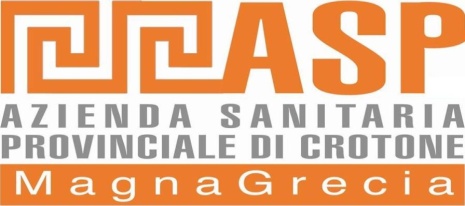 UFFICIO ACQUISIZIONE BENI E SERVIZITEL. 0962-924991 – Telefax 0962-924992RDO  per la fornitura di n. 11 Frigoriferi e Frigo/Congelatori per varie Unità Operative e Servizi dell’Azienda Sanitaria Provinciale di Crotone.Questa Azienda Sanitaria Provinciale indice procedura negoziata per la fornitura di N. 11 Frigoriferi per varie Unità Operative e Servizi del Presidio Ospedaliero “San Giovanni di Dio” di Crotone.CARATTERISTICHE MINIME:La Ditta che intende partecipare alla suddetta procedura, dovrà presentare offerta in conformità alle caratteristiche minime sopra riportate; potranno essere presentate offerte con caratteristiche equivalenti accompagnate da adeguata relazione con la quale si dimostri che l’articolo offerto è in grado di ottenere gli stessi risultati di quello richiesto. E’ inteso che detta relazione verrà esaminata dal Sanitario che ha inoltrato la richiesta.Si chiede, pertanto, di voler predisporre offerta, con allegate le schede dell’apparecchiatura con l’indicazione e la descrizione dettagliata dei requisiti richiesti e, tutte le informazioni necessarie per verificare che le caratteristiche offerte rispondano a quanto richiesto con la presente.La ditta, inoltre, dovrà inviare il deposito cauzionale provvisorio pari al 2% del prezzo a base d’asta,  costituito nei modi di legge, pena esclusione. L’offerta dovrà essere intestata a: AZIENDA SANITARIA PROVINCIALE – Via M. Nicoletta CENTRO DIREZIONALE “IL GRANAIO”- CROTONE .L’aggiudicazione avverrà in base al criterio del prezzo più basso ai sensi dell’art. 82 del D.lgs. n. 163/2006.L’Azienda Sanitaria si riserva la facoltà di procedere all’aggiudicazione anche in presenza di una sola offerta valida, se ritenuta conveniente. La consegna  dovrà avvenire non oltre giorni 15 dalla data dell’invio del documento di stipula.Il pagamento  avverrà, previo riscontro dell’Ufficio competente, entro sessanta giorni dalla data di ricezione della fattura all’Ufficio Protocollo Generale dell’Azienda.Modalità di consegna e pagamentiLa consegna dello strumento dovrà essere effettuata presso la Struttura interessata previo accordo con il servizio di Ingegneria Clinica.  L’importo offerto si intende comprensivo della fornitura dell’articolo con le caratteristiche tecniche indicate in offerta, del trasporto, consegna  da concordare con i Direttori dei Servizi richiedenti di questa Azienda Sanitaria, messa in funzione, collaudo, addestramento e garanzia FULL RISK  di 24 mesi.Il verbale di collaudo firmato dalla ditta fornitrice dovrà certificare che la fornitura è conforme a quanto offerto ed ordinato.Il pagamento avverrà , previo riscontro dell’Ufficio competente, entro sessanta giorni dalla data di ricezione della fattura all’Ufficio Protocollo Generale dell’Azienda.  La Ditta aggiudicatrice  si obbliga ad adempiere a quanto disposto dall’art. 3 della legge n. 136/2010 “Tracciabilità flussi finanziari”, mediante apertura di  conto corrente bancario o postale, dedicato ai movimenti finanziari relativi alle commesse pubbliche, ovvero con altri strumenti di pagamento idonei a consentire la tracciabilità delle operazioni, comunicando alla Amministrazione, ai sensi del suddetto articolo, comma 7, gli estremi identificativi del conto corrente dedicato entro sette giorni dalla sua accensione, nonché, nello stesso termine, le generalità ed il codice fiscale delle persone delegate ad operare su di esso. Il mancato adempimento di tutto quanto previsto dalla richiamata norma comporterà la risoluzione di diritto del contratto stipulato, ai sensi dell’art. 1456 del C.C., senza necessità di costituzione in mora. 	Distinti saluti          								 Ufficio  Acquisizione Beni e Servizi                                                                                		     F.to  Dott.ssa Paola Grandinetti Firma e timbro per accettazione							____________________________                                              LOTTODESCRIZIONEQ.TA’ e DESTINAZIONELOTTO N° 1N°4 Frigo/congelatoreCIG N°Z5215DCABEBase d'asta €. 14.000,00A colonna, due sportelli, capacità lt 300, +4° /-22° C, registratore grafico di ultima generazione, display TFT touch screen, con visualizzazione a video-almeno ultime 6 ore - e supporto magnetico SD con memoria di registrazione (rilevazione minuto x minuto) per 5 anni di vita, allarme porte aperte.N° 3 da installare presso il Laboratorio Analisi del Presidio Ospedaliero;N°1 da installare presso il Laboratorio Analisi del Distretto Sanitario di Mesoraca;LOTTO N° 2N°1 FrigoriferoCIG N° ZB815DCBC3Base d'asta €. 3.800,00A colonna, capacità lt 700, +3° /+15° C, registratore grafico di ultima generazione, display TFT touch screen, con visualizzazione a video-almeno ultime 6 ore - e supporto magnetico SD con memoria di registrazione (rilevazione minuto x minuto) per 5 anni di vita, allarme porte aperte.N° 1 da installare presso il Laboratorio Analisi del Presidio Ospedaliero;LOTTO N° 3N°4 FrigoriferoCIG N°Z9215DCC4EBase d'asta €. 11.000,00A colonna, uno sportello capacità lt 300, +3° /+15° C, registratore grafico di ultima generazione, display TFT touch screen, con visualizzazione a video-almeno ultime 6 ore - e supporto magnetico SD con memoria di registrazione (rilevazione minuto x minuto) per 5 anni di vita, allarme porte aperte.N°1 da installare presso il Servizio ADI Crotone;N°1 da installare presso Contiunuità Assistenziale di San Nicola dell’AltoN°1 da installare presso Contiunuità Assistenziale di CasabonaN°1 da installare presso l’U.O. di Pediatria e Neonatologia del Presidio Ospedaliero di Crotone;LOTTO N° 4N°2 Frigo/congelatoreCIGN° Z0D15DCCBCBase d'asta €. 9.000,00A colonna, a due porte, capacità lt 700 +4° /-22° C, registratore grafico di ultima generazione, display TFT touch screen, con visualizzazione a video-almeno ultime 6 ore - e supporto magnetico SD con memoria di registrazione (rilevazione minuto x minuto) per 5 anni di vita, allarme porte aperte.N°1 da installare presso l’U.O. di Ostetricia e Ginecologia del Presidio Ospedaliero di Crotone;N°1 da Installare presso l’U.O. di Oculistica del Presidio Opsedaliero di Crotone;